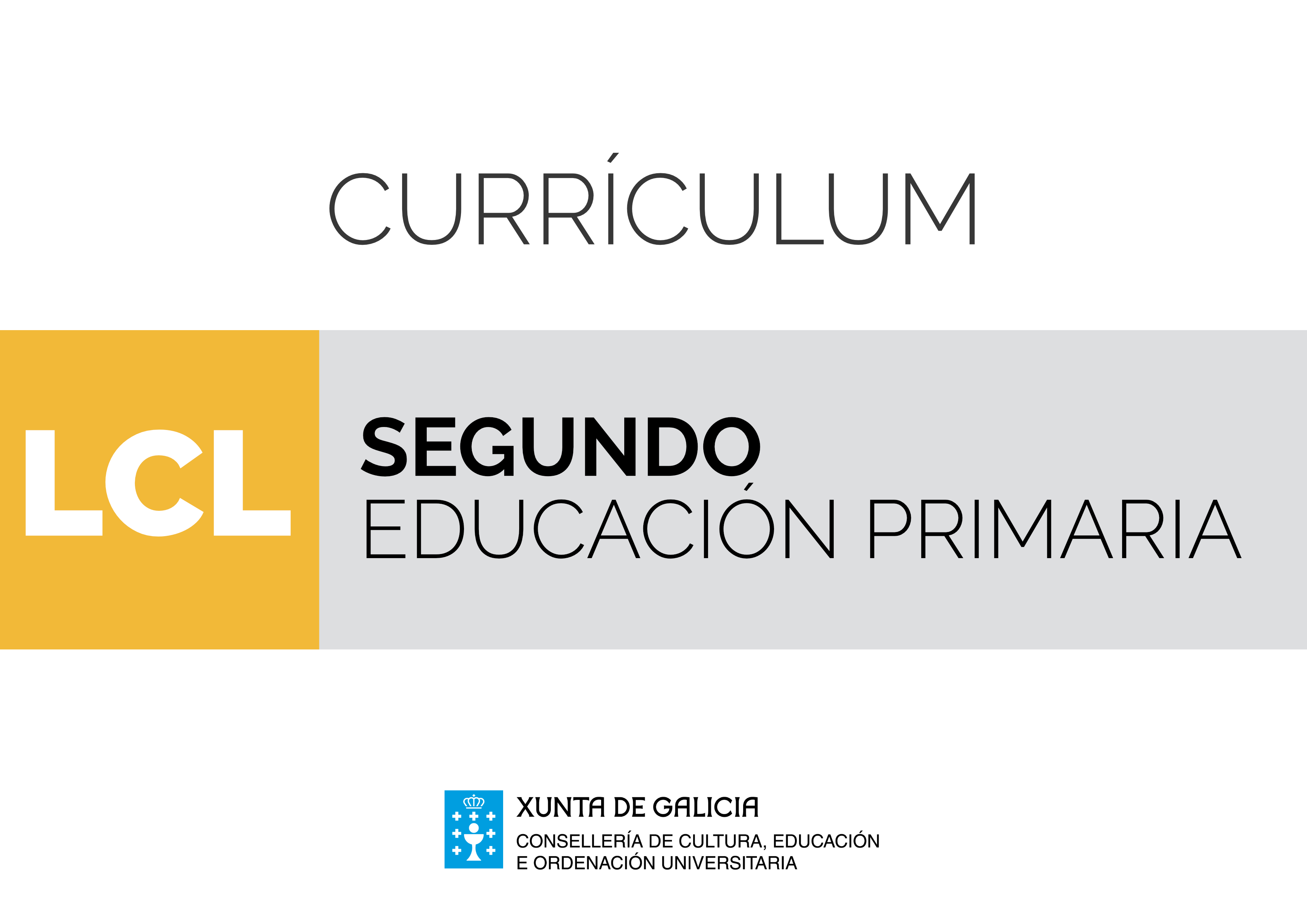 Disciplinas troncaisÁrea de Lingua castelá e literaturaO ensino da área de Lingua castelá e literatura ao longo da educación primaria ten como obxectivo o desenvolvemento da competencia comunicativa lingüística do alumnado. Esta debe achegar durante toda a etapa as ferramentas e os coñecementos necesarios para que os nenos e as nenas poidan desenvolverse satisfactoriamente nos ámbitos privado e público, relacionados coas interaccións individuais e sociais cotiás propias da súa idade.A lingua apréndese, non para falar, ler ou escribir sobre a lingua, senón para falar, ler e escribir sobre emocións, afectos, aventuras, sobre o mundo. Ademais, a lingua é o medio das relacións interpersoais e a porta de acceso ao coñecemento. Neste marco, o profesorado de lingua debe guiar o alumnado para facelo usuario consciente do potente instrumento que é a lingua, a competencia en comunicación lingüística, para comprender, crear e/ou transformar o seu mundo; utilizar a potencia do manexo efectivo da lingua para unha comunicación eficaz, e lograr un avance substancial no desenvolvemento das súas posibilidades. Nesta concepción da lingua como instrumento para a transmisión de información e ferramenta para operar co coñecemento, debe situarse o ensino da Literatura. Transmisora de cultura e tamén liberadora, a Literatura incita á fantasía, á evocación de mundos posibles, á creación e á reflexión crítica. E vai de par coa lingua que achega aspectos metalingüísticos e instrumentais fundamentais para acceder aos textos literarios e para crealos. Así, a aprendizaxe da literatura debe constituír tanto un instrumento de aprendizaxe como unha fonte de gozo e de creatividade.En consecuencia co anterior, o currículo da área de Lingua castelá e literatura organízase en bloques que responden á educación literaria, ás actividades lingüísticas ou destrezas esenciais para a comunicación oral e escrita, e ao coñecemento metalingüístico.O Bloque 1 Comunicación oral: escoitar e falar establece as habilidades necesarias para que os nenos e nenas comuniquen con precisión as súas propias ideas e axusten o propio discurso, cada vez máis elaborado segundo se avanza na etapa, ás distintas situacións de comunicación. Ademais, aborda aspectos esenciais da interacción social como a escoita atenta e o respecto das ideas dos e das demais. Está pois centrado na xestión das relacións sociais a través do diálogo e na planificación e exposición dos discursos orais. Este bloque inclúe, ademais, os elementos non verbais como parte integrante do proceso comunicativo, xa que en moitas ocasións actúan como reguladores do proceso de comunicación, contribuíndo a ampliar, modificar ou reducir o significado da mensaxe.Os Bloques 2 e 3 Comunicación escrita: ler e escribir deben fomentar o achegamento, en contextos persoais, académicos e sociais á comprensión e produción de textos de diferente tipoloxía, atendendo tanto a forma da mensaxe (descritivos, narrativos, dialogados, expositivos e argumentativos) como a intención comunicativa (informativos, literarios, prescritivos e persuasivos) Comprender un texto implica poñer en marcha unha serie de estratexias de lectura que deben practicarse na aula e proxectarse en todas as esferas da vida e en calquera finalidade de lectura: ler para obter información, ler para aprender ou ler por pracer.Pola súa parte, o bloque sobre a escritura pretende a aprendizaxe desta como un procedemento estruturado en tres fases: planificación do escrito, redacción, e revisión de borradores antes de producir o texto definitivo. Así, a ensinanza da escrita non se debe centrar no produto final, elaborado de forma individual ou en grupo, senón en todo ao proceso de escritura. Do mesmo modo, a avaliación está ligada a todo o desenvolvemento do texto escrito, no que, ademais, a revisión en grupo como práctica habitual contribuirá a favorecer a aprendizaxe autónoma.O Bloque 4 Coñecemento da lingua responde á necesidade de suscitar a aprendizaxe progresiva metalingüística para apropiarse do léxico e das regras gramaticais e ortográficas imprescindibles para o uso adecuado da lingua, é dicir, falar, ler e escribir correctamente. Debe ser unha aprendizaxe fundamentalmente funcional e significativa, integrada no proceso de lectura e escritura.O Bloque 5 Educación Literaria pretende implicar aos alumnos e alumnas nun proceso de formación lectora que continúe ao longo de toda a súa vida. A reflexión literaria a través da lectura, comprensión e interpretación de textos significativos favorece o coñecemento das posibilidades expresivas da lingua, desenvolve a capacidade crítica e creativa do alumnado, dálle acceso ao coñecemento doutras épocas e culturas e enfróntao a situacións que enriquecen a súa experiencia do mundo e favorecen o coñecemento do mesmo. Os nenos e nenas deben ir adquirindo, coa guía do persoal docente, os recursos persoais propios dunha persoa lectora activa. Do mesmo xeito, foméntase a produción de textos persoais con intención literaria a través de proposta de tarefas lúdicas e creativas.O currículo deste século non pode deixar de lado as tecnoloxías da información e da comunicación (TIC). Toda a súa potencialidade en relación co desenvolvemento das habilidades lingüístico-comunicativas debe aproveitarse nas aulas para favorecer interactivamente tanto a aprendizaxe de linguas e o desenvolvemento das competencias básicas do alumnado como a propia aprendizaxe do uso destas tecnoloxías. A organización do currículo en bloques e a secuencia destes non indican xerarquía nas aprendizaxes dentro do aula, ben ao contrario, estas deben ser abordadas desde enfoques comunicativos e, na medida do posible, globalizadores e interdisciplinares, que teñan en conta a transversalidade da aprendizaxe baseada en competencias.Os métodos utilizados deben enfocarse á posibilitar a realización de tarefas que o alumnado deba resolver facendo uso axeitado dos distintos tipos de coñecementos, destrezas, actitudes e valores. O traballo por proxectos resulta especialmente relevante para a aprendizaxe por competencias pois permite aplicar a contextos da vida real ou verosímiles as aprendizaxes realizadas, e motiva para aprender máis ao xerar nos nenos e nenas a curiosidade e a necesidade de adquirir novos coñecementos, destrezas, actitudes e valores na resolución do proxecto.A integración das TIC debe ir acompañada dun cambio metodolóxico que oriente a aprendizaxe da lingua cara á mellora dos usos comunicativos, desterrando das aulas prácticas rutineiras centradas na análise e descrición de unidades lingüísticas descontextualizadas. Para iso, o uso das TIC nas actividades de ensino- aprendizaxe debe darse sempre no marco de proxectos de comunicación, inscritos en situacións reais, que teñan sentido para o alumnado e cuxa finalidade sexa a produción e a comprensión de textos reais tanto de carácter oral como escrito. Así mesmo, nas decisións metodolóxicas deben terse en conta a atención á diversidade e a consideración dos distintos ritmos e estilos de aprendizaxe do alumnado, mediante prácticas de traballo individual e cooperativo que posibiliten a resolución conxunta das tarefas, e potencien a inclusión do alumnadoEn canto á avaliación, é recomendable a utilización de diferentes técnicas como, por exemplo, o portfolio, as rúbricas, mapas conceptuais, debates, solución de problemas contextualizados, ademais das probas específicas.A implicación das familias non proceso de ensino-aprendizaxe é un factor a potenciar, xa que o proceso de ensino-aprendizaxe competencial dáse tanto desde os ámbitos formais coma nos informais e non formais. A súa colaboración redundará positivamente no rendemento e nos resultados académicos do alumnado. Finalmente, a situación de sociedade multilingüe na que vivimos solicita un enfoque metodolóxico de carácter plurilingüe que potencie o desenvolvemento comunicativo dos nenos e nenas nas linguas que vaian adquirindo ao longo da súa vida, con independencia da diferenza de fins e niveis de dominio con que as utilicen. Isto implica un tratamento integrado das linguas que o alumnado está a aprender na escola. No caso das áreas de Lingua castelá e literatura e de Lingua galega e literatura, os currículos presentan certos contidos similares, e unha distribución igualmente similar en cada un dos cursos que conforman a educación primaria. Evidentemente, cada lingua ten as súas características propias, que requiren dun tratamento e traballo específico, pero hai determinados aspectos do currículo que, pola afinidade ou similitude que presentan en ambas as áreas, precisan ben ser abordados de maneira parella, ben ser presentados só nunha lingua pero traballados e practicados en cada unha delas. Así pois, o profesorado implicado no proceso de ensino-aprendizaxe da Lingua castelá e literatura e de Lingua galega e literatura, en cada curso da educación primaria, deberá organizar o seu labor para evitar a repetición de contidos naqueles aspectos comúns á aprendizaxe de calquera lingua, como son as estratexias de lectura, ou o proceso de escritura, a tipoloxía textual ou a definición de termos lingüísticos. En consonancia co anterior, é preciso que o profesorado utilice a mesma terminoloxía nas dúas linguas para non dificultar innecesariamente o proceso de aprendizaxe do alumnado.Ademais, no centro teñen presenza lingua(s) estranxeira(s) que tamén son abordadas na aula desde un enfoque comunicativo e intercultural, pois o coñecemento dos valores e as crenzas compartidas por grupos sociais doutros países resulta esencial para a comunicación nesta sociedade globalizada. Así, para o tratamento integrado de linguas é preciso que, igual que acontece non caso das dúas linguas cooficiais, haxa unha coordinación entre o profesorado destas e o de lingua estranxeira, para evitar a repetición de contidos na liña das que se mencionaron para as linguas ambientais, e para unificar a terminoloxía. Pois, non se pode esquecer que o achegamento do alumnado á lingua estranxeira prodúcese, na maior parte dos casos, partindo das linguas próximas, a materna e a(s) ambiental(is).ÁREALINGUA CASTELÁ E LITERATURALINGUA CASTELÁ E LITERATURACURSOSEGUNDOObxectivosContidosCriterios de avaliaciónEstándares de aprendizaxeCompetencias claveBLOQUE 1. COMUNICACIÓN ORAL. FALAR E ESCOITARBLOQUE 1. COMUNICACIÓN ORAL. FALAR E ESCOITARBLOQUE 1. COMUNICACIÓN ORAL. FALAR E ESCOITARBLOQUE 1. COMUNICACIÓN ORAL. FALAR E ESCOITARBLOQUE 1. COMUNICACIÓN ORAL. FALAR E ESCOITARacdeB1.1. Estratexias e normas básicas para o intercambio comunicativo: participación; escoita; respecto á quenda de palabra; respecto polos sentimentos, ideas e coñecementos dos e das demais. B1.1. Participar en situacións de comunicación, dirixidas ou espontáneas, respectando o quenda de palabra e a intervención dos e das demais.LCB1.1.1. Expresa de forma global sentimentos, vivencias e opinións.CCLCAACSCacdeB1.1. Estratexias e normas básicas para o intercambio comunicativo: participación; escoita; respecto á quenda de palabra; respecto polos sentimentos, ideas e coñecementos dos e das demais. B1.1. Participar en situacións de comunicación, dirixidas ou espontáneas, respectando o quenda de palabra e a intervención dos e das demais.LCB1.1.2. Aplica as normas socio - comunicativas: escoita, espera de quendas.CCLCAACSCbeB1.2. Comprensión e expresión de mensaxes verbais e non verbais, especialmente xestos e ton de voz que complementen o significado da mensaxe.B1.2. Recoñecer a información verbal e non verbal dos discursos orais e integrala na produción propia.LCB1.2.1. Integra de xeito global os recursos básicos verbais e non verbais para comunicarse oralmente, identificando, de xeito global, o valor comunicativo destes.CCLbeB1.2. Comprensión e expresión de mensaxes verbais e non verbais, especialmente xestos e ton de voz que complementen o significado da mensaxe.B1.2. Recoñecer a información verbal e non verbal dos discursos orais e integrala na produción propia.LCB1.2.2. Exprésase cunha pronunciación e unha dicción axeitada ao seu nivel.CCLabeB1.3. Participa en situacións de comunicación, espontáneas e dirixidas, utilizando unha secuencia lineal sinxela.B1.3. Expresarse con coherencia básica de forma oral para satisfacer necesidades de comunicación en diferentes situación de aula.LCB1.3.1. Participa activamente en diversas situacións de comunicación: - diálogos-exposicións orais guiadas, con axuda, cando cumpra, das tecnoloxías da información e da comunicación.CCLCDCAACSCCSIEEbeB1.4. Dedución das palabras evidentes polo contexto. Interese pola ampliación de vocabulario. Creación de redes semánticas sinxelas. B1.4. Ampliar o vocabulario a partir das experiencias de aula. LCB1.4.1. Utiliza o vocabulario axeitado ao seu nivel.CCLbeB1.4. Dedución das palabras evidentes polo contexto. Interese pola ampliación de vocabulario. Creación de redes semánticas sinxelas. B1.4. Ampliar o vocabulario a partir das experiencias de aula. LCB1.4.2. Identifica polo contexto o significado de distintas palabras.CCLbdeiB1.5. Comprensión global de textos orais de diversa tipoloxía e procedentes de diversas fontes (produción didáctica, gravacións, medios de comunicación).B1.5.Recoñecer o tema e o sentido xeral dun texto oral breve e sinxelo, de diferente tipoloxía, atendendo á forma da mensaxe (descritivos, narrativos, dialogados) e a súa intención comunicativa (informativos, literarios e prescritivos). LCB1.5.1. Comprende, de forma global, a información xeral dun texto oral sinxelo de uso habitual, do ámbito escolar e social.CCLCAAbdeiB1.5. Comprensión global de textos orais de diversa tipoloxía e procedentes de diversas fontes (produción didáctica, gravacións, medios de comunicación).B1.5.Recoñecer o tema e o sentido xeral dun texto oral breve e sinxelo, de diferente tipoloxía, atendendo á forma da mensaxe (descritivos, narrativos, dialogados) e a súa intención comunicativa (informativos, literarios e prescritivos).LCB1.5.2. Recoñece a tipoloxía moi evidente de textos orais sinxelos atendendo á forma da mensaxe e a súa intención comunicativa: cartas, anuncios, regulamentos, folletos….CCLCAAbdeiB1.5. Comprensión global de textos orais de diversa tipoloxía e procedentes de diversas fontes (produción didáctica, gravacións, medios de comunicación).B1.5.Recoñecer o tema e o sentido xeral dun texto oral breve e sinxelo, de diferente tipoloxía, atendendo á forma da mensaxe (descritivos, narrativos, dialogados) e a súa intención comunicativa (informativos, literarios e prescritivos).LCB1.5.3. Responde preguntas correspondentes á compresión literal.CCLbdeiB1.6. Valorar os medios de comunicación social como instrumento de comunicación.B1.6. Valorar os medios de comunicación social como instrumento de comunicación.LCB1.6.1. Iníciase na utilización guiada dos medios audiovisuais e dixitais para obter información.CCLCDCAAbdeiB1.6. Valorar os medios de comunicación social como instrumento de comunicación.B1.6. Valorar os medios de comunicación social como instrumento de comunicación.LCB1.6.2. Recoñece de forma global o contido principal dunha entrevista, noticia ou debate infantil procedente dos medios de comunicación.CCLCDCAACSCbeB1.7. Audición e reprodución de textos adecuados ao nivel que estimulen o seu interese.B1.7. Reproducir textos axeitados aos seus gustos e intereses.LCB1.7.1. Reproduce de memoria textos literarios ou non literarios, sinxelos e breves, axeitados aos seus gustos e intereses.CCLCAA CCECbeB1.8. Dramatizacións de textos literarios adaptados á idade e de producións propias.B1.8. Dramatizar, de xeito colaborativo, textos infantís.LCB1.8.1. Adecúa a entoación, o volume e o xesto á representación dramática.CCLbeB1.9. Produción de textos orais breves e sinxelos segundo a súa tipoloxía: atendendo á forma da mensaxe (descritivos, narrativos, dialogados) e a súa intención comunicativa (informativos, literarios e prescritivos).B1.9. Producir textos orais breves, imitando modelos a atendendo á forma e a intención comunicativa. LCB1.9.1. Elabora comprensiblemente textos orais sinxelos, do ámbito escolar e social, de diferente tipoloxía: noticias, avisos, contos, poemas, anécdotas….CCLCAACSIEEbeB1.9. Produción de textos orais breves e sinxelos segundo a súa tipoloxía: atendendo á forma da mensaxe (descritivos, narrativos, dialogados) e a súa intención comunicativa (informativos, literarios e prescritivos).B1.9. Producir textos orais breves, imitando modelos a atendendo á forma e a intención comunicativa. LCB1.9.2. Organiza o discurso cunha secuencia coherente elemental.CCLCAACSIEEademB1.10. Uso dunha linguaxe non discriminatoria e respectuosa coas diferenzas.B1.10. Usar unha linguaxe non discriminatoria e respectuosa coas diferenzas.LCB1.10.1 Usa unha linguaxe non discriminatoria e respectuosa coas diferenzas.CCLCSCabeB1.11. Estratexias para utilizar a linguaxe oral como instrumento de comunicación e aprendizaxe: escoitar e preguntar.B1.11. Utilizar de xeito efectivo a linguaxe oral: escoitar e preguntar.LCB1.11.1 Emprega de xeito efectivo a linguaxe oral para comunicarse: escoita e pregunta para asegurar a comprensión.CCLCAACSCCSIEEBLOQUE 2. COMUNICACIÓN ESCRITA. LERBLOQUE 2. COMUNICACIÓN ESCRITA. LERBLOQUE 2. COMUNICACIÓN ESCRITA. LERBLOQUE 2. COMUNICACIÓN ESCRITA. LERBLOQUE 2. COMUNICACIÓN ESCRITA. LERbeB2.1. Lectura de distintos tipos de texto: próximos á súa experiencia. B2.1. Ler en voz alta e en silencio, diferentes textos sinxelos de carácter infantil.LCB2.1.1. Le en voz alta, con pronunciación e entoación axeitada, diferentes tipos de textos moi sinxelos apropiados á súa idade.  CCLbeB2.1. Lectura de distintos tipos de texto: próximos á súa experiencia. B2.1. Ler en voz alta e en silencio, diferentes textos sinxelos de carácter infantil. LCB2.1.2. Le en silencio textos moi sinxelos próximos á súa experiencia infantil.CCLeB2.2. Comprensión de textos de diversa tipoloxía, adecuados á súa idade utilizando a lectura como medio para ampliar o vocabulario.B2.2. Comprender distintos tipos de textos adaptados á idade e utilizando a lectura como medio para ampliar o vocabulario.LCB2.2.1. Identifica o tema dun texto sinxelo.CCLCAAeB2.2. Comprensión de textos de diversa tipoloxía, adecuados á súa idade utilizando a lectura como medio para ampliar o vocabulario.B2.2. Comprender distintos tipos de textos adaptados á idade e utilizando a lectura como medio para ampliar o vocabulario.LCB2.2.2. Distingue, de forma xeral, entre as diversas tipoloxías textuais en textos do ámbito escolar e social, atendendo á forma da mensaxe (descritivos, narrativos, dialogados) e a súa intención comunicativa (informativos, literarios e prescritivos).CCLCAAbeB2.3. Utilización de estratexias para a comprensión lectora de textos: consideración do título e das ilustracións. Identificación de palabras clave. Anticipación de hipótese de significado polo contexto. Recoñecemento básico da tipoloxía textual. B2.3. Utilizar de xeito guiado estratexias elementais para a comprensión lectora de textos moi sinxelos de diversa tipoloxía.LCB2.3.1. Activa, de forma guiada, coñecementos previos para comprender un texto.CCLCAAbeB2.3. Utilización de estratexias para a comprensión lectora de textos: consideración do título e das ilustracións. Identificación de palabras clave. Anticipación de hipótese de significado polo contexto. Recoñecemento básico da tipoloxía textual. B2.3. Utilizar de xeito guiado estratexias elementais para a comprensión lectora de textos moi sinxelos de diversa tipoloxía.LCB2.3.2. Formula hipóteses sobre o contido do texto a partir do título e das ilustracións redundantesCCLCAAbeB2.3. Utilización de estratexias para a comprensión lectora de textos: consideración do título e das ilustracións. Identificación de palabras clave. Anticipación de hipótese de significado polo contexto. Recoñecemento básico da tipoloxía textual. B2.3. Utilizar de xeito guiado estratexias elementais para a comprensión lectora de textos moi sinxelos de diversa tipoloxía.LCB2.3.3. Relaciona a información contida nas ilustracións coa información que aparece no texto.CCLCAAeB2.4. Gusto pola lectura. B2.5. Selección de libros segundo o gusto persoal. B2.6. Lectura dos libros establecidos no Plan lector.B2.4. Ler por propia iniciativa diferentes tipos de textos.LCB2.4.1. Dedica, de xeito guiado, momentos de lecer para a lectura voluntaria.CCLeB2.4. Gusto pola lectura. B2.5. Selección de libros segundo o gusto persoal. B2.6. Lectura dos libros establecidos no Plan lector.B2.4. Ler por propia iniciativa diferentes tipos de textos.LCB2.4.2. Explica, de xeito sinxelo, as súas preferencias lectoras.CCLeiB2.7. Uso da biblioteca para a procura de información e utilización da mesma como fonte de información e lecer. B2.5. Usa, de xeito guiado, a biblioteca para localizar libros axeitados aos seus intereses.LCB2.5.1. Consulta na biblioteca, de xeito guiado, diferentes fontes bibliográficas e textos en soporte informático para obter información sobre libros do seu interese.CCLCDCAAabeB2.8. Iniciación á creación da biblioteca persoal.B2.6. Mostrar interese por ter unha biblioteca propia.LCB2.6.1. Coida, conserva e organiza os seus libros.CCLCSCaeB2.9. Identificación das mensaxes transmitidas polo texto.B2.7. Identifica, con axuda, a estrutura básica de diferentes textos lidos.LCB2.7.1. Diferenza, con axuda, entre información e publicidade.CCLCAACSCaeB2.9. Identificación das mensaxes transmitidas polo texto.B2.7. Identifica, con axuda, a estrutura básica de diferentes textos lidos.LCB2.8.1. Formula hipóteses, de xeito guiado, sobre a finalidade de diferentes textos moi sinxelos a partir da súa tipoloxía, e dos elementos lingüísticos e non lingüísticos moi redundantes, axeitados á súa idade.CCLCAACSCbeiB2.10. Uso guiada das Tecnoloxías da Información e Comunicación para a procura e tratamento igualmente guiado, da información. B2.8. Utilizar de xeito guiado as Tecnoloxías da Información e Comunicación para a procura da información.LCB2.8.1. Utiliza, de xeito guiado, as Tecnoloxías da Información e Comunicación para buscar información.CCLCDCAABLOQUE 3. COMUNICACIÓN ESCRITA. ESCRIBIRBLOQUE 3. COMUNICACIÓN ESCRITA. ESCRIBIRBLOQUE 3. COMUNICACIÓN ESCRITA. ESCRIBIRBLOQUE 3. COMUNICACIÓN ESCRITA. ESCRIBIRBLOQUE 3. COMUNICACIÓN ESCRITA. ESCRIBIRbemB3.1. Produción de textos para comunicar coñecementos, experiencias e necesidades: con diferentes formatos (descritivos, narrativos, dialogados) e intencións comunicativas (informativos, literarios e prescritivos).B3.2. Cohesión do texto: mantemento do tempo verbal, puntuación. B3.3. Aplicación das normas ortográficas axeitadas ao nivel. B3.4. Produción de textos segundo o Plan de escritura do centro.B3.1. Producir textos sinxelos segundo un modelo con diferentes formatos (descritivos, narrativos, dialogados) e intencións comunicativas(informativos, literarios e prescritivos, aplicando as regras ortográficas de nivel e coidando a presentación.LCB3.1.1. Escribe, con axuda, en diferentes soportes, textos sinxelos propios da vida cotiá, do ámbito escolar e social, atendendo á forma da mensaxe e a súa intención comunicativa)e respectando as normas gramaticais e ortográficas básicas: cartas, folletos informativos, noticias, instrucións, receitas, textos literarios…CCLCDCAAbemB3.1. Produción de textos para comunicar coñecementos, experiencias e necesidades: con diferentes formatos (descritivos, narrativos, dialogados) e intencións comunicativas (informativos, literarios e prescritivos).B3.2. Cohesión do texto: mantemento do tempo verbal, puntuación. B3.3. Aplicación das normas ortográficas axeitadas ao nivel. B3.4. Produción de textos segundo o Plan de escritura do centro.B3.1. Producir textos sinxelos segundo un modelo con diferentes formatos (descritivos, narrativos, dialogados) e intencións comunicativas(informativos, literarios e prescritivos, aplicando as regras ortográficas de nivel e coidando a presentación.LCB3.1.2. Presenta os seus traballos con caligrafía clara e limpeza, evitando riscos etc.CCLCAAbemB3.5. Valoración da súa propia produción escrita, así como a produción escrita dos seus compañeiros.	B3.2. Valorar a súa propia produción escrita, así como a produción escrita dos seus compañeiros.	LCB3.2.1. Valora a súa propia produción escrita, así como a produción escrita dos seus compañeiros.	CCLCSCbeB3.6. Normas e estratexias para a produción de textos: planificación (función, destinatario, xeración de ideas, estrutura...) B3.7. Textualización en frases elementais con secuencia lineal. B3.8. Revisión e mellora do texto. B3.3. Aplicar, de xeito guiado, todas as fases do proceso de escritura na produción de textos escritos de distinta índole: planificación, textualización, revisión e reescritura.LCB3.3.1. Utiliza borradores que amosan a xeración e selección de ideas e a revisión ortográfica na escritura de textos sinxelos propios do ámbito da vida persoal, social e escolar. CCLCAACSIEE beiB3.9. Creación de textos utilizando a linguaxe verbal e non verbal con intención informativa: carteis publicitarios. Anuncios. Cómics.B3.4. Elaborar, de xeito guiado, proxectos individuais ou colectivos sobre diferentes temas da área.LCB3.4.1. Elabora, de forma guiada, gráficas sinxelas sobre experiencias realizadas: plantar fabas, cría de vermes de seda…. CCLCAAbeiB3.9. Creación de textos utilizando a linguaxe verbal e non verbal con intención informativa: carteis publicitarios. Anuncios. Cómics.B3.4. Elaborar, de xeito guiado, proxectos individuais ou colectivos sobre diferentes temas da área.LCB3.4.2. Elabora e presenta, de forma guiada, textos sinxelos, que ilustra con imaxes de carácter redundante co contido.CCLCDCAAeiB3.10. Creación de textos utilizando as Tecnoloxías da Información e Comunicación de xeito guiado.B3.11. Produción de textos segundo o Plan de escritura do centro. B3.5. Utilizar as Tecnoloxías da Información e Comunicación de xeito guiado para presentar as súas produción.LCB3.6.1. Usa, con axuda, as Tecnoloxías da Información e Comunicación para escribir e presentar textos moi sinxelos.CCLCDCAABLOQUE 4. COÑECEMENTO DA LINGUABLOQUE 4. COÑECEMENTO DA LINGUABLOQUE 4. COÑECEMENTO DA LINGUABLOQUE 4. COÑECEMENTO DA LINGUABLOQUE 4. COÑECEMENTO DA LINGUAbeB4.1. A palabra. B4.2. Recoñecemento das distintas clases de palabras(nome, verbo, adxectivo, pronomes, artigos) Características e uso de cada clase de palabra.B4.3. Tempos verbais: presente, pasado e futuro.B4.1. Aplicar os coñecementos gramaticais básicos sobre a estrutura da lingua, (categorías gramaticais), para favorecer unha comunicación máis eficaz.LCB4.1.1. Utiliza de xeito guiado categorías gramaticais básicas: o nome, artigo, adxectivo, verbo.CCLbeB4.1. A palabra. B4.2. Recoñecemento das distintas clases de palabras(nome, verbo, adxectivo, pronomes, artigos) Características e uso de cada clase de palabra.B4.3. Tempos verbais: presente, pasado e futuro.B4.1. Aplicar os coñecementos gramaticais básicos sobre a estrutura da lingua, (categorías gramaticais), para favorecer unha comunicación máis eficaz.LCB4.1.2. Utiliza con corrección os tempos verbais: presente, pasado e futuro ao producir textos orais e escritos.CCLeB4.2. Recoñecemento das distintas clases de palabras (nome, verbo, adxectivo, pronomes, artigos). Características e uso de cada clase de palabra.B4.4. Vocabulario. Frases feitas. Formación de substantivos, adxectivos e verbos. Recursos derivativos: prefixos e sufixos. B4.5. Recoñecemento dos constituíntes oracionais: a oración simple, suxeito e predicado. B4.2. Desenvolver as destrezas e competencias lingüísticas a través do uso da lingua.LCB4.2.1. Utiliza sinónimos e antónimos, polisémicas na expresión oral e escrita.CCLeB4.2. Recoñecemento das distintas clases de palabras (nome, verbo, adxectivo, pronomes, artigos). Características e uso de cada clase de palabra.B4.4. Vocabulario. Frases feitas. Formación de substantivos, adxectivos e verbos. Recursos derivativos: prefixos e sufixos. B4.5. Recoñecemento dos constituíntes oracionais: a oración simple, suxeito e predicado. B4.2. Desenvolver as destrezas e competencias lingüísticas a través do uso da lingua.LCB4.2.2. Forma palabras compostas a partir de palabras simples.CCLeB4.2. Recoñecemento das distintas clases de palabras (nome, verbo, adxectivo, pronomes, artigos). Características e uso de cada clase de palabra.B4.4. Vocabulario. Frases feitas. Formación de substantivos, adxectivos e verbos. Recursos derivativos: prefixos e sufixos. B4.5. Recoñecemento dos constituíntes oracionais: a oración simple, suxeito e predicado. B4.2. Desenvolver as destrezas e competencias lingüísticas a través do uso da lingua. LCB4.2.3. Identifica o suxeito/grupo nominal e predicado nas oracións simples.CCLbeB4.6. Ortografía: utilización das regras básicas de ortografía e puntuación. B4.3. Aplicar os coñecementos básicos sobre as regras ortográficas para favorecer unha comunicación máis eficaz.LCB4.3.1. Utiliza os signos de puntuación e as normas ortográficas propias do nivel e as aplica á escritura de textos sinxelos.CCLbeB4.7. Clases de nomes: comúns e propios.B4.8. As relacións gramaticais Recoñecemento e explicación reflexiva das relacións que se establecen entre o substantivo e o resto dos compoñentes do grupo nominal.B4.4. Desenvolver estratexias para mellorar a comprensión oral e escrita a través do coñecemento da lingua.LCB4.4.1. Aplica as normas de concordancia de xénero e número na expresión oral e escrita.CCLbeB4.7. Clases de nomes: comúns e propios.B4.8. As relacións gramaticais Recoñecemento e explicación reflexiva das relacións que se establecen entre o substantivo e o resto dos compoñentes do grupo nominal.B4.4. Desenvolver estratexias para mellorar a comprensión oral e escrita a través do coñecemento da lingua.LCB4.4.2. Utiliza signos de puntuación nas súas composicións escritas.CCLbeB4.7. Clases de nomes: comúns e propios.B4.8. As relacións gramaticais Recoñecemento e explicación reflexiva das relacións que se establecen entre o substantivo e o resto dos compoñentes do grupo nominal.B4.4. Desenvolver estratexias para mellorar a comprensión oral e escrita a través do coñecemento da lingua.LCB4.4.3. Utiliza unha sintaxe básica nas producións escritas propias.CCLeiB4.9. Utilización do material multimedia educativo e outros recursos didácticos ao seu alcance e propios da súa idade.B4.5. Utilizar programas educativos dixitais para realizar tarefas e avanzar na aprendizaxe.LCB4.5.1. Utiliza de forma guiada, distintos programas educativos dixitais.CCLCDCAAdeoB4.10. Identificación das variedades da lingua na nosa comunidade autónoma. Identificación das similitudes e diferenzas entre as linguas que coñece para mellorar na súa aprendizaxe e lograr unha competencia comunicativa integrada.B4.6. Comparar aspectos básicos das linguas que coñece para mellorar na súa aprendizaxe e lograr unha competencia integrada.LCB4.6.1. Compara aspectos (gráficos, sintácticos, léxicos) das linguas que coñece. CCLCAABLOQUE 5. EDUCACIÓN LITERARIABLOQUE 5. EDUCACIÓN LITERARIABLOQUE 5. EDUCACIÓN LITERARIABLOQUE 5. EDUCACIÓN LITERARIABLOQUE 5. EDUCACIÓN LITERARIAdeB5.1. Valoración dos textos literarios como fonte de gozo persoal.B5.1. Valorar textos como fonte de lecer e información.LCB5.1.1. Valora de forma global, textos propios da literatura infantil: contos, cancións, poesía, cómics, refráns e adiviñasCCLCCECdeB5.2. Lectura guiada e comentada de textos narrativos de tradición oral, literatura infantil, adaptacións de obras clásicas e literatura actual. B5.3. Identificación de recursos literarios. B5.2. Iniciar a lectura e expresiva de textos literarios narrativos, líricos e dramáticos na práctica escolar.LCB5.2.1. Inicia a lectura guiada de textos narrativos sinxelos de tradición oral, literatura infantil, adaptacións de obras clásicas e literatura actual.CCLCAACCECdeB5.2. Lectura guiada e comentada de textos narrativos de tradición oral, literatura infantil, adaptacións de obras clásicas e literatura actual. B5.3. Identificación de recursos literarios. B5.2. Iniciar a lectura e expresiva de textos literarios narrativos, líricos e dramáticos na práctica escolar.LCB5.2.2. Interpreta, intuitivamente e con axuda, a linguaxe figurada en textos literarios (personificacións)	CCLCAAdeB5.4 Valoración de recursos literarios.B5.3. Valorar os recursos literarios da tradición oral: poemas, cancións, contos, refráns, adiviñas.LCB5.3.1. Valora os recursos literarios da tradición oral: poemas, cancións, contos, refráns, adiviñas.CCLCCECbeB5.5 Creación de textos literarios en prosa ou en verso: contos, poemas, adiviñas, cancións, e teatro. B5.5. Reproducir, con axuda, a partir de modelos dados, textos literarios sinxelos: contos e poemas.LCB5.5.1. Crea, con axuda, sinxelos textos literarios (contos, poemas) a partir de pautas ou modelos dados.CCLCAACSIEECCECabeB5.6. Comprensión, memorización e recitado de poemas co ritmo, entoación e dicción adecuados. B5.6. Reproducir textos literarios breves e moi sinxelos adaptados á súa idade. LCB5.6.1. Reproduce textos orais moi breves e sinxelos: cancións e poemas.CCLdeB5.7. Dramatización e lectura dramatizada de textos literarios.B5.7. Participar con interese en dramatizacións de sinxelos textos literarios adaptados á idade.LCB5.7.1. Realiza dramatizacións individualmente e en grupo de textos literarios axeitados á súa idade.CCLCAACCECCSCdeoB5.8. Valoración da literatura en calquera lingua (maioritaria, minoritaria ou minorizada) como vehículo de comunicación e como recurso de lecer persoal.B5.8. Valorar a literatura en calquera lingua, especialmente en lingua galega, como vehículo de comunicación e como recurso de lecer persoal.LCB5.8.1. Valora a literatura en calquera lingua, especialmente en lingua galega, como vehículo de comunicación e como recurso de lecer persoal.CCLCSCCCEC